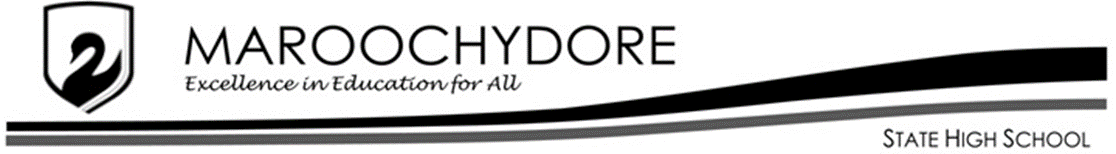  UNIT  PLANNER UNIT  PLANNER UNIT  PLANNER UNIT  PLANNER UNIT  PLANNER UNIT  PLANNER UNIT  PLANNERYear Level:Year Level:Year Level:Student check list:   when you know…Student check list:   when you know…Subject: Subject: Subject: Assessment due datesThe learning goals and success criteria for this term Changes to routines e.g. excursionsWhen revision lessons will occurAssessment due datesThe learning goals and success criteria for this term Changes to routines e.g. excursionsWhen revision lessons will occurTerm/Year:Term/Year:Term/Year: /  / Assessment due datesThe learning goals and success criteria for this term Changes to routines e.g. excursionsWhen revision lessons will occurAssessment due datesThe learning goals and success criteria for this term Changes to routines e.g. excursionsWhen revision lessons will occurUnit Title: Unit Title: Unit Title:  /  / Assessment:Assessment:Assessment: /  / Key Resource: Key Resource: Key Resource:  /  / WKWk. BegHolidays or variations this weekLesson 1Lesson 2 Lesson 2 Lesson 3 1LG1, SC1 & 2*Define, DescribeCELLS - What are they?- Cell theory- Types, sizes of cells- Functions- Unicellular and multicellular organisms: READ TO WRITELG1, SC3,4*Identify, ExplainCell organellesdiagramsfunctionsLG1, SC3,4*Identify, ExplainCell organellesdiagramsfunctionsLG1, SC1 & 2*Identify, Label, DescribeBuild a model cell2LG1, SC3,4*Compare-Plant, Animal and Fungal Cells (Create Venn diagram to compare)- Analogy  A cell is like a cityLG1, SC1 & 2COSMOS – CellsLG1, SC1 & 2COSMOS – CellsLG2, SC5*Prepare, Examine, DrawMaking wet mount slides Looking at pond waterDrawing diagrams3LG2, SC5*Prepare, Examine, DrawMaking wet mount slides Looking at pond waterDrawing diagramsLG3, SC6*Explain, RecogniseMITOSISDefinition/description and importanceLG3, SC6*Explain, RecogniseMITOSISDefinition/description and importanceLG3, SC6COSMOS – Cell Division4LG4, SC7*Describe, ExplainPHOTOSYNTHESISEquationImportanceWhen/where/why it occursContrast with respirationLG4, SC7*Describe, ExplainPHOTOSYNTHESISEquationImportanceWhen/where/why it occursContrast with respirationLG4, SC7*Describe, ExplainPHOTOSYNTHESISEquationImportanceWhen/where/why it occursContrast with respirationLG4, SC8*Define, Identify, ExplainTransport in plants-xylem and phloem-transpiration-celery prac5LG4, SC8*Define, Identify, ExplainTransport in plants-xylem and phloem-transpiration-celery pracLG4, SC9*Observe, PredictLeaf structure and function – stomata pracLG4, SC9*Observe, PredictLeaf structure and function – stomata pracLG4, SC7-9COSMOS – Plant Cells6LG5, SC10,11*Describe, Explain, CompareREPRODUCTIONAsexual vs SexualLG5, SC12*Calculate, Construct, Interpret, AnalyseCalculating and graphing population growth of unicellular organismsLG5, SC12*Calculate, Construct, Interpret, AnalyseCalculating and graphing population growth of unicellular organismsLG6, SC13,14*Identify, Draw, Label, Describe, Explain, CompareReproduction in flowering plants – parts of a flower (structures and functions)-pollination and fertilisation7LG6, SC13,14*Identify, Label, Explain, CompareFlower dissectionLG6, SC15*Describe, Collect, Analyse, Decide, JustifySeed DispersalLG6, SC15*Describe, Collect, Analyse, Decide, JustifySeed DispersalLG6, SC16*Describe, Collect, Analyse, Decide, JustifySeed Dispersal8Fri3rdSFDLG7, SC17*Identify, Label, StateHuman Male Reproductive System -parts and functions Human Female Reproductive System - parts and functionsLG7, SC18*Label, explainMenstrual CycleLG7, SC18*Label, explainMenstrual CycleLG5, 6 & 7, SC19COSMOS - Reproduction9LG1 - 7, SC1 - 23Revision (Part A)LG1 - 7, SC1 - 23Revision (Part A)LG1 - 7, SC1 - 23Revision (Part A)EXAM – PART A – Scientific Understanding (60 minutes)Revision for part A 10LG1 - 7, SC1 - 23Revision (Part B)EXAM PART B – scientific investigation (30 minutes)EXAM PART B – scientific investigation (30 minutes)LG7, SC20*Discuss, DecideCatch up exam(s)Return AssessmentReproductive Technologies